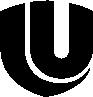 Федеральное государственное автономное образовательное учреждение высшего образования «Национальный исследовательскийНижегородский государственный университет им. Н.И. Лобачевского» (ННГУ)ИНФОРМАЦИОННОЕ ПИСЬМО14 мая 2021 г. юридический факультет ННГУ организуетXVII Всероссийскую научно-практическую студенческую конференцию с международным участием«Актуальные проблемы современной юридической науки и практики»Основной задачей проведения данного научно-практического студенческого мероприятия является создание широкого молодежного форума для обсуждения наиболее важных проблем правового регулирования общественных отношений в различных сферах с позиций юриспруденцииФорма участия в конференции – очное выступление с докладом на секции (см. Приложение №1). При изменении эпидемиологической обстановки в регионе организаторы могут изменить формат проведения мероприятия на дистанционный. Место проведения конференции: Россия, г. Нижний Новгород, ул. Ашхабадская, д.4.Предварительный регламент работы конференции:9.00-10.00		Регистрация участников конференции.10.00-10.30	Открытие конференции. Приветственные слова в адрес участников конференции.10.30-12.00		Работа секций конференции: доклады участников, дискуссия, реплики.12.00-12.30		Кофе-пауза.12.30-14.00		Работа секций конференции: доклады участников, дискуссия, реплики.14.00-14.30		Кофе-пауза.14.30-16.00	Работа секций конференции: доклады участников, дискуссия, реплики.16.00-17.00	Подведение итогов и награждение лучших докладчиков и наиболее активных участников конференции.Для формирования программы конференции на основании конкурсного отбора на электронный адрес оргкомитета science@jur.unn.ru с пометкой «студконференция» до 15.00 15 марта 2021 г. должны быть направлены:- заявка на участие в конференции (см. Приложение №2; название файла «Фамилия студента. Заявка»);- текст статьи для опубликования в электронном сборнике статей по итогам конференции (см. Приложение №3 «Требования к оформлению статьи) и Приложение №4 «Образец оформления статьи»; название файла – «Фамилия студента. Статья»);- скан отзыва научного руководителя на подготовленный текст статьи (название файла – «Фамилия студента. Отзыв»).Для принятия решения о допуске к участию в конференции оргкомитет проводит оценку поступивших заявок, статей и отзывов и информирует заявителей о результатах. При поступлении предельного количества заявок оргкомитет может досрочно прекратить их прием, разместив соответствующую информацию на сайте юридического факультета ННГУ.Расходы на проезд и проживание осуществляются за счет участников конференции либо направляющей стороны.По всем возникающим вопросам просим обращаться в оргкомитет.Федюшкина А.И., Тихонов С.Р.Тел. 8(831) 428-90-64Эл.адрес: science@jur.unn.ruПриложение № 1Планируемые секцииАдминистративное право и административный процесс Гражданское право и гражданский процессЗемельное и экологическое право Информационное и рекламное право История и теория государства и праваКонституционное и муниципальное право Медицинское правоМеждународное и интеграционное право Налоговое и финансовое правоПредпринимательское право и арбитражный процесс Оперативно-розыскная деятельностьСемейное правоСудебная экспертизаТрудовое право и право социального обеспечения Уголовное право и криминологияУголовный процесс и криминалистикаИтоговое количество и наименование секций определяется оргкомитетом на основании поступивших заявок.Приложение № 2 Заявка на участие в конференцииФИО (полностью) студентаОфициальное наименование вуза (без аббревиатур) и структурного подразделения (факультет, институт)Форма обучения (бакалавриат, магистратура, специалитет) и курсФИО, место работы, должность, ученая степень и ученое звание научного руководителяКонтактные данные студента: тел., эл.адресСекцияТема докладаПотребность в оборудовании для презентации (да, нет)Дата и время предполагаемого приезда (для иногородних участников)Дата и время предполагаемого отъезда (для иногородних участников)Выступление в нескольких секциях не допускается.Просим за 10 дней до даты приезда в Нижний Новгород сообщить в оргкомитет время прибытия, вид транспорта и номер рейса для организации встречи студоргкомитетом конференции.Приложение № 3Требования к содержанию и оформлению статьи для электронного сборникаТекстовый редактор 	Microsoft Word. Формат А 4. Ориентация книжная, без простановки страниц, без переносов. Шрифт Times New Roman, размер 14. Междустрочный интервал 1. Объем от 3 до 10 страниц.Реквизиты статьи (с новой строки; в конце строк точка не ставится; выравнивание – по центру):Название статьи полужирным шрифтом (строчными буквами как в предложениях) ФИО автора (полностью) курсивом;Полное официальное название учебного заведения (без сокращений и указаний на организационно-правовую форму);ФИО, ученая степень, ученое звание и должность научного руководителя.Текст статьи: выравнивание по ширине страницы; поля 2 см со всех сторон; абзацный отступ 1,25 см.Ссылки подстрочные, вынесенные из текста в сноску; нумерация сквозная; выравнивание по ширине страницы; шрифт Times New Roman, размер 12; междустрочный интервал 1; оформление ссылки в соответствии с ГОСТ Р 7.0.5-2008 «Система стандартов по информации, библиотечному и издательскому делу. Библиографическая ссылка. Общие требования и правила составления».Статья должна иметь следующие содержательные элементы:постановка проблемы в общем виде и ее связь с научными и практическими задачами;анализ научных публикаций, в которых рассматривались современные аспекты данной проблемы и на которых основывается автор;определение целей собственного научного исследования;изложение полученных результатов собственного исследования;определение дальнейших перспективных направлений исследования заявленной проблематики.Автору статьи следует воздержаться от использования публицистического стиля в изложении правового материала, следовать нормам этики при формулировке критических замечаний и неукоснительно соблюдать положения отечественного законодательства об авторском праве.Приложение № 4Пример оформления статьи Правовое регулирование принципа взаимного признания в Европейском СоюзеАбрамович Алексей МихайловичНациональный исследовательский Нижегородский государственный университет им. Н.И. ЛобачевскогоНаучный руководитель - кандидат юридических наук, доцент, доцент кафедры европейского и международного праваИванов Иван Васильевич В наши дни, взаимное признание в Европейском Союзе играет весьма немаловажную роль, обеспечивая государства члены возможностью принятия иностранного государственного акта без рассмотрения лежащего в его основе права иностранного государства, что по сути является признание правовой позиции, созданной этим актом. Еще во времена древнего Рима наиболее примечательной характеристикой является уважение тождества и разнообразия покоренных народов. Римская империя была своего рода федерацией автономных городов, в которой контроль и попечительство осуществляет Рим.С уважением,И.о. декана юридического факультета,кандидат юридических наук, доцент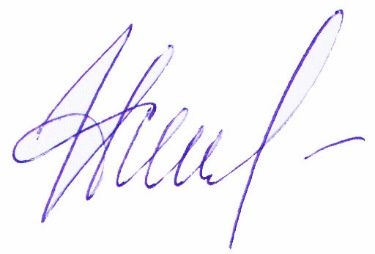 И.А. Киселева